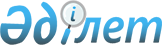 Об утверждении технических требований, предъявляемых к жилищамПриказ Министра национальной экономики Республики Казахстан от 27 февраля 2015 года № 153. Зарегистрирован в Министерстве юстиции Республики Казахстан 23 апреля 2015 года № 10786

      В соответствии с подпунктом 10-13) статьи 10-2 Закона Республики Казахстан от 16 апреля 1997 года «О жилищных отношениях», ПРИКАЗЫВАЮ:



      1. Утвердить прилагаемые технические требования, предъявляемые к жилищам.



      2. Комитету по делам строительства, жилищно-коммунального хозяйства и управления земельными ресурсами Министерства национальной экономики Республики Казахстан в установленном законодательством порядке обеспечить:

      1) государственную регистрацию настоящего приказа в Министерстве юстиции Республики Казахстан;

      2) в течение десяти календарных дней после государственной регистрации настоящего приказа его направление на официальное опубликование в периодических печатных изданиях и в информационно-правовой системе «Әділет»;

      3) размещение настоящего приказа на интернет-ресурсе Министерства национальной экономики Республики Казахстан.



      3. Контроль за исполнением настоящего приказа возложить на курирующего вице-министра национальной экономики Республики Казахстан.



      4. Настоящий приказ вводится в действие по истечении десяти календарных дней после дня его первого официального опубликования.      Министр                                          Е. Досаев      «СОГЛАСОВАН»

      Министр внутренних дел 

      Республики Казахстан

      _______________ К. Касымов

      17 марта 2015 годУтверждены           

приказом Министра       

национальной экономики     

Республики Казахстан      

от 27 февраля 2015 года № 153   

Технические требования, предъявляемые к жилищам 

      1. Настоящие Технические требования, предъявляемые к жилищам (далее – Требования) разработаны в соответствии с подпунктом 10-13) статьи 10-2 Закона Республики Казахстан от 16 апреля 1997 года «О жилищных отношениях» (далее - Закон) и устанавливают технические требования, предъявляемые к жилищам.



      2. Жилища подразделяются по классификации жилых зданий в соответствии с требованиями архитектурно-планировочного задания на основе градостроительных требований.



      3. Жилища должны соответствовать назначению и техническим требованиям к ним в течение всего периода эксплуатации.

      Примечание. Не допускается размещение жилого помещения в подвальном, техническом и цокольном этажах. 



      4. К жилищу устанавливаются следующие технические требования:

      прочность, устойчивость и надежность несущих и ограждающих конструкций с учетом влияния различных факторов, характерных для конкретных районов и регионов;

      безотказность работы инженерных систем;

      соответствие нормативной шумо-, звукоизоляции;

      соответствие нормативных показателей теплозащиты;

      соответствие пожарной безопасности.



      5. Для обеспечения выполнения требований прочности, устойчивости и надежности несущих и ограждающих конструкций жилища необходимо поддерживать их в надлежащем состоянии, при котором возникшие в ходе эксплуатации нарушения в части деформативности (в железобетонных конструкциях в части трещиностойкости) не приведут к нарушению работоспособности и несущей способности конструкций для безопасного пребывания людей.



      6. На основаниях и несущих конструкциях жилища не допускаются различные виды разрушений и повреждений, приводящие к их деформации или образованию трещин, снижающие их несущую способность и ухудшающие эксплуатационные свойства конструкций.



      7. Для обеспечения выполнения требований безотказности работы инженерные системы, находящиеся в жилище размещаются и монтируются в соответствии с требованиями безопасности, установленными в действующих нормативно-технических документах Республики Казахстан и инструкциями заводов-изготовителей оборудования, а также с санитарно-эпидемиологическими требованиями.



      8. Жилище обеспечивается защитой от проникновения дождевой, талой и грунтовой воды и возможных бытовых утечек воды из инженерных систем при помощи конструктивных средств и технических устройств.



      9. Прокладку коммуникаций систем холодного и горячего водоснабжения, канализации следует предусматривать преимущественно открытым способом или в защитном штукатурном слое стен, стяжке пола, шахтах, подвесных потолках с проведением мероприятий по защите трубопроводов от механических повреждений.



      10. Для обеспечения выполнения требований шумо- и звукоизоляции жилища необходимо соблюдение нормативов уровней шума, установленными в действующих нормативно-технических документах Республики Казахстан.

      Звукоизоляция наружных и внутренних ограждающих конструкций жилища должна обеспечивать снижение звукового давления от внешних источников шума, а также от ударного шума и шума оборудования инженерных систем.

      Межквартирные перегородки обеспечиваются повышенной звукоизоляцией.



      11. Не допускается крепление приборов и трубопроводов в санитарно-гигиенических помещениях к ограждающим межквартирным стенам и перегородкам жилища, их продолжениям вне пределов комнат при не соблюдении нормативно-технических требований по гидро-, шумо-, виброизоляции. 



      12. Для обеспечения выполнения требований теплозащиты несущие и ограждающие конструкции жилища должны соответствовать сопротивлению теплопередачи и воздухопроницаемости, обеспечивающие требуемую температуру и предотвращение накопления излишней влаги в конструкциях жилища.

      Теплоизоляция наружных ограждающих конструкций жилища, обеспечивает относительную влажность жилища не более 60%, температуру отапливаемых помещений не менее +18оС, а также изоляцию от проникновения наружного холодного воздуха. 



      13. Жилища должны соответствовать требованиям пожарной безопасности, установленным действующими нормативно-техническими документами Республики Казахстан.
					© 2012. РГП на ПХВ «Институт законодательства и правовой информации Республики Казахстан» Министерства юстиции Республики Казахстан
				